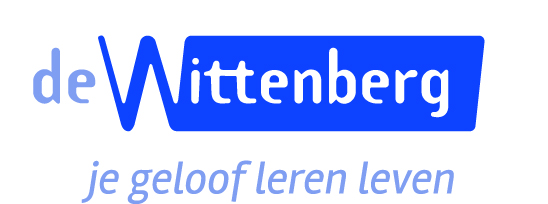 Motivatiebrief Een jaar Wittenberg met leefgemeenschapVoeg een motivatiebrief bij waarin de volgende punten beschreven worden:A. Levensloop (kort)- Gezinssituatie- School-, werkloopbaan - Relatie(s)- Hoe staan je ouders/ verzorgers (evt. vriend/ vriendin) tegenover je aanmelding?B. Opleiding- Waarom past een jaar Wittenberg bij jou? - Met welke vragen wil je aan de slag tijdens het jaar?- Wat hoop je te leren? - Welke rol speelt het geloof in je leven? Hoelang ben je (bewust) christen?- Wat hoop je dat een jaar Wittenberg zal brengen op geloofsgebied en op het gebied van persoonlijke vorming?- Ben je als missionair christen betrokken bij de samenleving en hoe geef je dit vorm?C. Leefgemeenschap- Hoe zie je jouw deelname aan de leefgemeenschap? - Wat wil je leren van het gezamenlijke leven in de leefgemeenschap? - Waar zie je tegen op?- Zijn er lichamelijke of psychische omstandigheden waar we van op de hoogte moeten zijn?